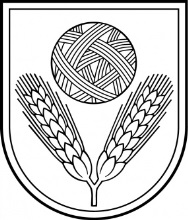 RĒZEKNES NOVADA  PAŠVALDĪBAVERĒMU PAMATSKOLAReģ. Nr. 1912901168“Verēmu pamatskola”, Škeņeva., Vērēmu pagasts, Rēzeknes novads, LV- 4647, tālr./fakss 64628835,  e-pasts: veremi@saskarsme.lv	 APSTIPRINĀTSar Rēzeknes  novada  domes  20.09.2018.   lēmumu  (protokols Nr. 20; § 3)VERĒMU  PAMATSKOLASNOLIKUMS        ar  grozījumiem :18.10.2018. (Rēzeknes novada domes lēmums, protokols Nr 22; 5.§ ) (stājas spēkā ar 21.09.2018)        Izdots saskaņā ar Vispārējās izglītības likuma 8. un 9. pantuI    Izglītības iestādes nosaukums, tās juridiskā adreseNosaukums: .Verēmu pamatskolaJuridiskā adrese :Verēmu  pamatskola,  Škeņeva, Vērēmu pagasts, Rēzeknes novads, LV-4647Izglītības iestādes dibinātājs, tā juridiskais statussDibinātājs: Rēzeknes novada pašvaldībaJuridiskais statuss: pašvaldībaII   Vispārīgie noteikumiVerēmu pamatskola (turpmāk tekstā – Skola) ir Rēzeknes novada pašvaldības (turpmāk tekstā – Dibinātājs) dibināta un pakļautībā esoša vispārējās pamatizglītības iestāde. Skola īsteno vispārējās pirmsskolas izglītības, vispārējās  pamatizglītības, speciālās  pamatizglītības  izglītojamajiem ar  mācīšanās  traucējumiem un interešu izglītības programmas.Skolas darbības tiesiskais pamats ir Izglītības likums, Vispārējās izglītības likums, šis nolikums un citi izglītības iestādes darbību reglamentējošie normatīvie akti.Skola ir juridiska persona, tai ir sava simbolika – zīmogs, spiedogi, noteikta parauga veidlapas. Skola saskaņā ar normatīvajiem aktiem izmanto valsts simboliku.3.´ Skola izglītības programmas  īsteno  noteiktajā  Skolas  juridiskajā  adresē, savukārt  abu  pmatizglītības  programmu  mācību  priekšmetu  “Sports”  daļēji  realizē  Adamovas  speciālās  internātpmatskolas  sporta  zālē, kuras  adrese  ir: “Adamovas sanatorijas internātpamatskola”, Adamova, Vērēmu  pagasts,  Rēzeknes novads, LV-4647.(Grozīts ar Rēzeknes novada domes  18.10.2018. lēmumu)III   Skolas darbības mērķi, pamatvirziens un uzdevumiSkolas darbības mērķi ir:veidot izglītības vidi, organizēt un īstenot izglītības ieguves procesu, kas nodrošina pirmsskolas vecuma bērnu sagatavošanu pamatizglītības programmas apguvei;veidot izglītības vidi, organizēt un īstenot izglītības procesu, kas nodrošina valsts pamatizglītības standartā noteikto mērķu sasniegšanu;sekmēt izglītojamā  atbildīgu attieksmi pret sevi, ģimeni, līdzcilvēkiem, Latvijas valsti, morālajām un tikumiskajām vērtībām.Skolas darbības pamatvirziens ir izglītojošā un audzināšanas darbība.Skolas uzdevumi:īstenot vispārējās pirmsskolas izglītības, vispārējās  pamatizglītības, speciālās  pamatizglītības  izglītojamajiem ar  mācīšanās  traucējumiem un interešu izglītības programmas;izvēlēties mācību un audzināšanas darba metodes un formas, kas sekmē izglītojamā personības vispusīgu un harmonisku izaugsmi, palīdzēt kļūt par garīgi un fiziski attīstītu, atbildīgu un radošu personību ;nodrošināt izglītojamajiem iespēju iegūt kvalitatīvas un konkurētspējīgas zināšanas, kā arī apgūt kvalitatīvai dzīves darbībai nepieciešamās prasmes un attieksmes;sagatavot un motivēt izglītojamos izglītības turpināšanai nākamajā izglītības pakāpē un/vai apzinātai profesijas apguvei;racionāli izmantot Skolas finanšu, materiālos, personāla un informācijas resursus;sadarboties ar izglītojamo vecākiem vai personām, kuras realizē vecāku varu (turpmāk tekstā – vecāki), lai nodrošinātu pirmsskolas vecuma bērnu veiksmīgu attīstību un sagatavošanu pamatizglītības apguvei un obligātās vispārējās pamatizglītības ieguvi visiem Skolas izglītojamajiem;sadarboties ar valsts un pašvaldību institūcijām un nevalstiskajām organizācijām Skolas efektīvas darbības nodrošināšanai;mācību un audzināšanas procesā ievērot humānisma, demokrātijas, zinātniskuma, sistēmiskuma un individuālas pieejas principus.IV   Skolā īstenojamās izglītības programmasSkolas izglītojošo darbību reglamentējošie dokumenti ir Skolas izglītības programmas. Vispārējās pamatizglītības programmas saturu un īstenošanu reglamentē Vispārējās izglītības likums un Ministru kabineta (turpmāk tekstā  MK) noteikumi par valsts standartu pamatizglītībā un pamatizglītības mācību priekšmetu standartiem.Skolā piedāvā un īsteno šādas izglītības programmas:pirmsskolas izglītības programmu, kods 01011111;pamatizglītības programmu , kods 21011111;speciālās pamatizglītības programmu  izglītojamajiem ar  mācīšanās  traucējumiem (izglītības programmas  kods 21015611).Skola izstrādā un licencē savas izglītības programmas vai  īsteno  izglītības programmas pēc MK  noteiktā programmas parauga  MK noteiktajā kārtībā.Audzināšanas darbību reglamentējošais dokuments ir Skolas audzināšanas darba programma .Skola īsteno interešu izglītības programmas. Tās tiek izstrādātas, pamatojoties uz Skolas budžeta finanšu iespējām, iespēju robežās ņemot vērā izglītojamo un viņu vecāku vēlmes. Interešu izglītības programmas apstiprina Skolas direktors. Interešu izglītība ir brīvprātīga. Interešu izglītības programmu apguve var būt maksas pakalpojums.V   Izglītības procesa organizācijaIzglītības procesa organizāciju Skolā nosaka Izglītības likums, Vispārējās izglītības likums, kā arī uz šo likumu pamata izdotie citi ārējie un iekšējie normatīvie akti.Mācību gada ilgumu nosaka Vispārējās izglītības likums:Mācību gada sākumu un beigu datumu, kā arī izglītojamo brīvdienas nosaka MK  atbilstoši  kārtējam mācību gadam.Vienu nedēļu ilgas papildus brīvdienas 1. klasei otrajā semestrī nosaka Skolas direktors,Katru  mācību  gadu  tiek  plānots  laiks  projektu  norisei, par  to  savlaicīgi  informējot  izglītojamos  un  viņu  vecākus;Līdz desmit darba dienām mācību gada laikā katra klase var izmantot ar izglītošanās un audzināšanas procesu saistītiem pasākumiem –mācību olimpiādēm, mācību ekskursijām, pārgājieniem, sporta pasākumiem un citām mācību un audzināšanas darba alternatīvajām formām.Ja mācību gada laikā iestājas ārkārtējas situācijas, kuras iepriekš nevar paredzēt un kuru rezultātā ilgstoši (vismaz vienu nedēļu) nav iespējams nodrošināt mācību procesu atbilstoši normatīvo aktu prasībām, Dibinātājs ir tiesīgs pieņemt lēmumu par mācību gada pagarinājumu Skolā 1. – 8. klases izglītojamajiem.Mācību nedēļas garums ir piecas dienas.Mācību darba organizācijas pamatforma ir mācību stunda, pirmsskolas izglītības grupā - rotaļnodarbība .Mācību saturu Skolā nosaka MK noteikumi par valsts pamatizglītības standartu un Skolas licencētās izglītības programmas.Mācību stundu skaitu dienā un mācību slodzi nedēļā saskaņā ar Vispārējās izglītības likumu un licencētajām izglītības programmām atspoguļo Mācību priekšmetu un  stundu saraksts.Mācību priekšmetu   un stundu saraksts:ietver visus licencētajās vispārējās pamatizglītības programmās ietvertos mācību priekšmetus un vienu klases audzinātāja stundu nedēļā;ir pastāvīgs visu semestri, nepieciešamības gadījumā izmaiņas tajā veic direktors vai direktora vietnieks izglītības jomā ;neietver fakultatīvās, interešu izglītības, pagarinātās darba dienas grupas un individuālā darba nodarbības.Pēc nepieciešamības   un apstiprinātā  budžeta  vai  cita  finansējuma  ietvaros  Skolā var tikt organizēta pagarinātās darba dienas grupa 1. – 4. klašu izglītojamajiem. Vienā grupā var apvienot vairāku klašu izglītojamos. Pamats direktora rīkojumam par ieskaitīšanu pagarinātās darba dienas grupā ir vecāku iesniegums. Fakultatīvās un interešu izglītības nodarbības tiek organizētas apstiprinātā  budžeta  ietvaros, ievērojot brīvprātības principu, pirms vai pēc mācību stundām. Tajās var apvienot vairāku klašu izglītojamos. Pamats direktora rīkojumam par izglītojamā ieskaitīšanu fakultatīvajās un/vai interešu izglītības nodarbībās ir izglītojamā (no 14 gadu vecuma) vai viņa vecāku iesniegums.Pagarinātās darba dienas grupām, fakultatīvajām, interešu izglītības un individuālā darba nodarbībām tiek veidoti atsevišķi nodarbību saraksti. Nepieciešamības gadījumā izmaiņas tajos var veikt direktors vai pēc direktora rīkojuma direktora vietnieks izglītības jomā.Skola piedāvā individuālā darba nodarbības visos mācību priekšmetos.Ilgstoši slimojošu bērnu mājas apmācību organizē atbilstoši normatīvajos aktos noteiktajām prasībām.Izglītojamo mācību sasniegumus vērtē saskaņā ar valsts pamatizglītības standarta prasībām un atbilstoši tām Skolā izstrādāto Kārtību par izglītojamo mācību sasniegumu vērtēšanu.Katra semestra sākumā Skolā tiek izveidots  ar direktora rīkojumu apstiprināts pārbaudes darbu grafiks attiecīgajam semestrim katrai klasei , tas atrodas e-klases žurnālā. Vienā dienā vienai klasei nedrīkst plānot vairāk kā divus(1.-4.klasēs  - ne  vairāk  kā vienu) tēmas noslēguma pārbaudes darbus. Par pārbaudes darbu grafika izveidi atbild direktora vietnieks izglītības jomā, izmaiņas tajā pēc pamatota mācību priekšmeta skolotāja iesnieguma var veikt direktors vai direktora vietnieks izglītības jomā.Izglītojamo uzņemšana Skolā noteiktā klasē un izglītības programmā, pārcelšana nākamajā klasē notiek ar direktora rīkojumu saskaņā ar spēkā esošajām MK  noteiktajām normām.Kārtību, kādā izglītojamie atbrīvojami no valsts pārbaudījumiem, nosaka MK.9.klases izglītojamie, kuri izpildījuši attiecīgās izglītības programmas prasības saskaņā ar normatīvajiem aktiem, saņem izglītības dokumentu par vispārējās pamatizglītības apguvi.Pedagoģiskā procesa organizēšanai nepieciešamo obligāto dokumentāciju nosaka MK. Ieraksti par izglītojamo mācību un audzināšanas darbu tiek veikti e-klases žurnālā. Semestri beidzot, izglītojamais saņem noteikta parauga liecību ar atbilstošiem ierakstiem par apgūtajiem mācību priekšmetiem un zināšanu, prasmju un iemaņu vērtējumu.Valsts pamatizglītības un mācību priekšmetu standartos noteikto prasību īstenošanas kvalitātes nodrošināšanai atsevišķu mācību priekšmetu vai radniecīgu mācību priekšmetu jomu pedagogi tiek apvienoti metodiskajās komisijās. Metodiskās komisijas darbojas atbilstoši Skolas Metodisko komisiju reglamentam.Skolas darba organizāciju nosaka  Skolas darba kārtības noteikumi.Skolas  vadības  organizatorisko  struktūru  nosaka  skolas  direktors  ar  rīkojumu.VII   Izglītojamo tiesības un pienākumiIzglītojamo tiesības un pienākumus nosaka Izglītības likums, pamatojoties uz kuru, tie ir precizēti Skolas Iekšējās kārtības noteikumos.	VIII  Pedagogu un citu darbinieku tiesības un pienākumi   	Pedagogu tiesības un pienākumi ir noteikti Izglītība likumā, Skolas Darba kārtības noteikumos un precizēti darba līgumos un amatu aprakstos.Citu darbinieku tiesības un pienākumi ir noteikti Vērēmu pagasta pārvaldes ar šiem darbiniekiem noslēgtajos darba līgumos un amatu aprakstos, kā arī daļēji var būt noteikti Skolas Darba kārtības noteikumos.IX Vecāku tiesības un pienākumi36. Vecāku tiesības un pienākumus nosaka Izglītības likums.X   Skolas  pedagoģiskās padomes izveidošanas kārtība un kompetenceDažādu ar izglītības procesu saistītu jautājumu risināšanai Skolā darbojas pedagoģiskā padome. Pedagoģiskā padomes izveidošanas kārtību un kompetenci nosaka Izglītības likums, Vispārējās izglītības likums un Skolas Pedagoģiskās padomes reglaments.XI    Skolas pašpārvaldes izveidošanas kārtība un kompetenceSkolas padomes izveidošanas kārtību un kompetenci nosaka Izglītības likums, Vispārējās izglītības likums un Skolas padomes reglaments.Izglītojamo pašpārvaldes izveidošanas kārtību un kompetenci nosaka Izglītības likums un Skolas  izglītojamo pašpārvaldes reglaments.XII  Skolas iekšējo kārtību reglamentējošo dokumentu pieņemšanas kārtībaPamatojoties uz Skolas nolikumu un citiem spēkā esošiem normatīvajiem aktiem, Skola izstrādā iekšējo kārtību reglamentējošos dokumentus. Tos izdod un grozījumus tajos veic Skolas direktors.Skolā darbojas darbinieku arodbiedrības un Skolas direktora Koplīgums, kas noslēgts saskaņā ar Latvijas Republikas Darba likumu.XII  Kārtība, kādā privātpersona var apstrīdēt Skolas izdotu administratīvo aktu vai faktisko rīcībuSkolas darbības tiesiskumu nodrošina Skolas direktors.Skolas darbības tiesiskuma nodrošināšana pamatojas uz Administratīvā procesa likumu.Interešu konfliktu risinājums balstās uz attiecīgajiem spēkā esošajiem normatīvajiem aktiem.Skolas direktora pieņemtos administratīvos aktus un faktisko rīcību var apstrīdēt Rēzeknes novada pašvaldības izpilddirektoram.Skolas darbinieku faktisko rīcību var apstrīdēt Skolas direktoram.XIII    Skolas saimnieciskā darbībaSkola  neveic  saimniecisko  darbību. Skolas  saimnieciski tehnisko darbību veic Rēzeknes  novada  pašvaldības  Vērēmu   pagasta  pārvalde (turpmāk tekstā – Pārvalde), to savstarpēji  saskaņojot  ar  Skolas direktoru.Skolas direktors ir tiesīgs  slēgt līgumus  tikai  papildus izglītojošās  darbības  veikšanai, ja  to  paredz   normatīvie  akti.  Finanšu  darbība  šajos  gadījumos tiek veikta  ar Pārvaldes  starpniecību.Daļa papildus  iegūto finanšu līdzekļu, ko Pārvalde  ir  guvusi, veicot  saimniecisko  darbību, izmantojot  Skolas  telpas un/vai iekārtas, tiek  izlietota  Skolas  vajadzībām (mācību un materiāltehnisko līdzekļu iegādei, Skolas  attīstībai, remontam, ekskursijām utml.),  savstarpēji  saskaņojot  ar  Skolas  direktoru.XIV   Skolas finansēšanas avoti un kārtībaSkolas finansēšanas avoti ir:valsts budžets;Dibinātāja budžets;ārpusbudžeta līdzekļi.Interešu izglītības programmas var finansēt no valsts budžeta mērķdotācijas, Dibinātāja budžeta un privāto personu iemaksātajiem līdzekļiem.Piemaksas par darba kvalitāti pedagogiem tiek noteiktas, pamatojoties uz Izglītības likumu, Vispārējās  Izglītības likumu, MK noteikumiem un Rēzeknes novada domes pieņemtajiem lēmumiem.Piemaksas Skolas pedagogiem, kuras atsevišķos gadījumos var veidoties no darba algu ekonomijas, tiek piešķirtas, pamatojoties uz Izglītības likumu, Vispārējās  Izglītības likumu,  MK noteikumiem saskaņā ar Skolas direktora apstiprināto Materiālās stimulēšanas kārtību.Ja  Skolai  tiek  veikti  ziedojumi, to  uzskaiti  veic  Pārvalde. Ziedojumi  saskaņā ar  normatīvajiem aktiem  tiek  izlietoti  atbilstoši  to  noteiktajam  mērķim.Pārvalde  un Skolas direktors  par finanšu līdzekļu racionālu un efektīvu izlietojumu atbilstoši budžeta tāmei  atskaitās Skolas padomei.Par finanšu līdzekļu racionālu un efektīvu izlietojumu atbilstoši budžeta tāmei Skolā atbildīgs ir Skolas direktors un par to atskaitās Skolas padomei un Skolas darbiniekiem.XV    Skolas reorganizēšanas un likvidēšanas kārtībaSkolu var reorganizēt vai likvidēt Dibinātājs, saskaņojot ar Izglītības un zinātnes ministriju.XVI   Skolas nolikuma un tā grozījumu pieņemšanas kārtībaSkolas nolikumu izstrādā Skolas direktors.  To apstiprina Rēzeknes novada pašvaldība.Grozījumus Skolas nolikumā apstiprina Rēzeknes novada pašvaldība. Priekšlikumus Grozījumiem  var  iesniegt  Skolas  direktors, Skolas  padome  un  Dibinātājs.XVII   Citi noteikumiSkola izveido un uztur datorizētu uzskaiti atbilstoši VIIS izstrādātajai skolvadības programmatūrai.Atbilstoši valsts statistikas pārvaldes noteikto pārskatu formām Skola noteiktā laikā un pēc noteiktas formas sagatavo un iesniedz atskaites.Lai nodrošinātu izglītojamo profilaktisko veselības aprūpi un neatliekamo medicīnisko palīdzību, Skola  sadarbojas ar Verēmu feldšeru un vecmāšu punktu.Skolas bibliotēkas fondu komplektē, uzskaita, izmanto un saglabā saskaņā ar Skolas bibliotēkas darbības reglamentu. Bibliotēkas darbu vada Skolas bibliotekārs.Atbilstoši normatīvo aktu prasībām Skolā tiek kārtota lietvedība un arhīvs.Pamatojoties uz normatīvo aktu prasībām par inventarizāciju, Dibinātāja noteikta komisija veic inventarizāciju Skolā.   Veselībai nekaitīgu un drošu apstākļu radīšanu darbam un mācībām Skola  nodrošina darba aizsardzības un drošības tehnikas noteikumu ievērošanu  atbilstoši  normatīvo  aktu  prasībām.Skola savā darbībā ievēro skolas higiēnas normas atbilstoši  normatīvo  aktu  prasībām..Ugunsdrošības noteikumu ievērošana skolā tiek nodrošināta atbilstoši normatīvo  aktu  prasībām.Sadarbībā  ar  Pārvaldi  Skola organizē un kontrolē darba aizsardzības pasākumus un veic darba vides iekšējo uzraudzību.Skola var sadarboties ar organizācijām un iestāties tajās, kuru darbība saistīta ar izglītību.Pēc saskaņošanas ar Skolas direktoru Skolā pedagoģisko praksi var veikt koledžu, profesionālo un augstskolu  studenti.Nolikums  stājas  spēkā  ar  2018. gada  21.septembri.Skolas direktore                                                             /I. Gaile/I. Gaile/646 28335/